Publicado en España el 21/06/2024 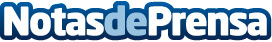 TEJADOS TOLEDO: especialistas en reparación y construcción de tejados en ToledoEn la histórica ciudad de Toledo, TEJADOS TOLEDO se ha consolidado como un referente indiscutible en el ámbito de la reparación de tejados y la construcción de cubiertasDatos de contacto:TEJADOS TOLEDOTEJADOS TOLEDO -  especialistas en reparación y construcción de tejados en Toledo624 02 60 62Nota de prensa publicada en: https://www.notasdeprensa.es/tejados-toledo-especialistas-en-reparacion-y Categorias: Castilla La Mancha Servicios Técnicos Hogar Construcción y Materiales http://www.notasdeprensa.es